В Госдуму внесен законопроект о семейной налоговой выплатеЗаконопроект направлен на установление права работающих граждан РФ, имеющих двух и более детей, на получение ежегодной выплаты. Право на получение семейной налоговой выплаты возникнет в случае, если размер среднедушевого дохода семьи не будет превышать 1,5-кратную величину прожиточного минимума на душу населения, установленную в субъекте РФ по месту жительства (пребывания) или фактического проживания заявителя в соответствии с пунктом 3 статьи 4 Федерального закона от 24 октября 1997 года N 134-ФЗ "О прожиточном минимуме в Российской Федерации" на год, предшествующий году обращения за назначением указанной выплаты. Согласно тексту законопроекта, семейная налоговая выплата осуществляется СФР России каждому из родителей (усыновителей, опекунов (попечителей) детей в возрасте до 18 лет и детей в возрасте до 23 лет, обучающихся по очной форме обучения (за исключением обучающихся по дополнительным образовательным программам), при отсутствии у таких родителей (усыновителей, опекунов (попечителей) задолженности по уплате алиментов. Размер ежегодной выплаты будет определяться в виде разницы между суммой уплаченного НДФЛ за год, предшествующий году обращения за указанной выплатой, и суммой НДФЛ, рассчитанного с того же дохода по ставке 6 процентов в полном объеме. Получение семейной налоговой выплаты не будет учитываться при определении права на получение иных выплат и мер социальной поддержки. В случае принятия положения законопроекта вступят в силу с 1 января 2026 года. 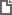 Проект Федерального закона N 638814-8 "О ежегодной выплате работающим родителям, имеющим двух и более детей" 